Рассмотрено                                                                                                   «Утверждаю»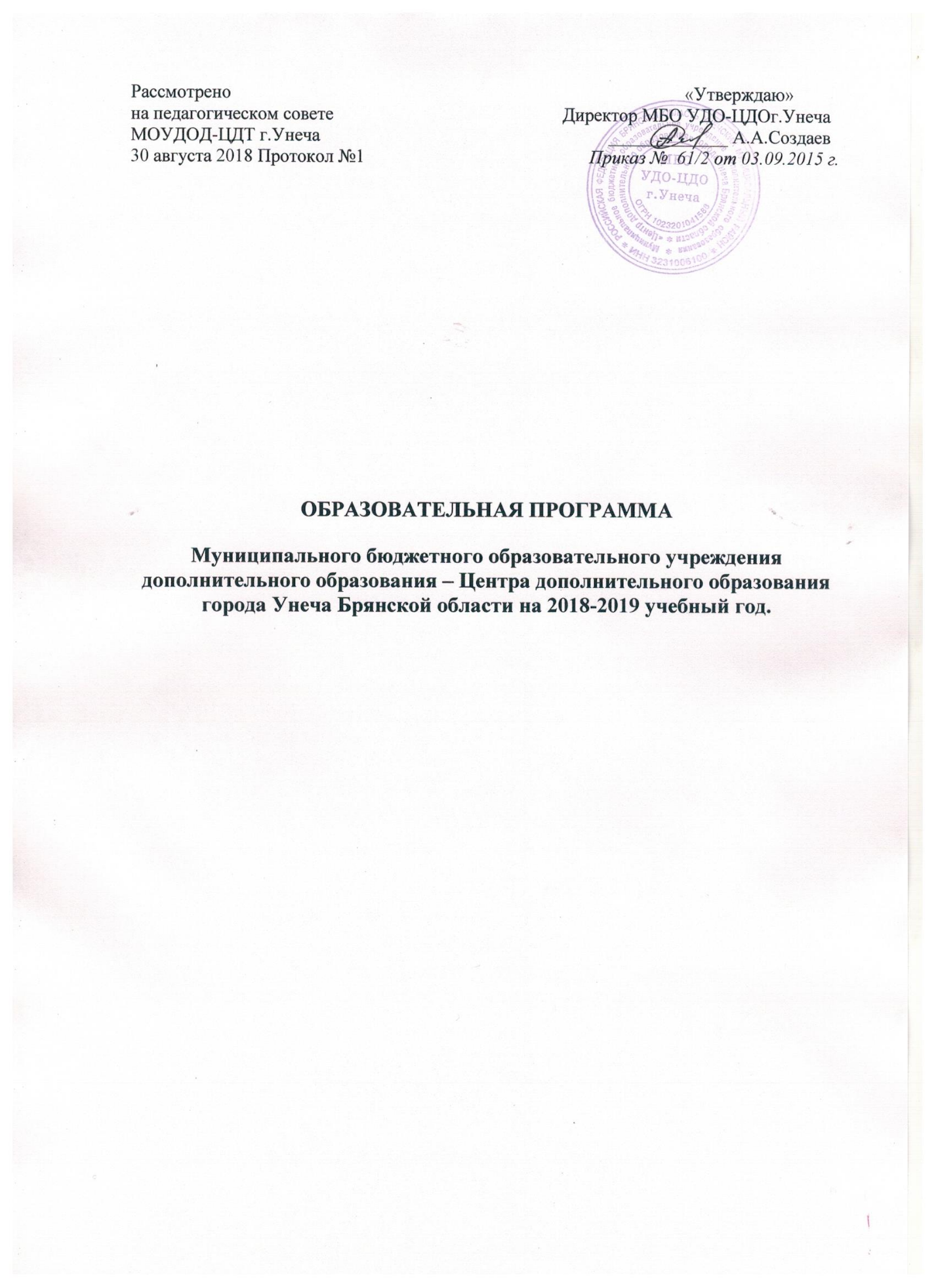 на педагогическом совете                                                  Директор МБО УДО-ЦДОг.УнечаМОУДОД-ЦДТ г.Унеча                                                               _____________ А.А.Создаев30 августа 2018 Протокол №1                                                 Приказ №  61/2 от 03.09.2015 г.ОБРАЗОВАТЕЛЬНАЯ ПРОГРАММА Муниципального бюджетного образовательного учреждения дополнительного образования – Центра дополнительного образования города Унеча Брянской области на 2018-2019 учебный год.Содержание:ВведениеПаспорт Учреждения.Цели и задачи образовательной программы.Аналитическое обоснование программы: описание образовательных интересов, потребностей детей, родителей, социума, оценка состояния педагогического процесса и условий для его развития. Концептуальные основы программы: приоритеты дополнительного образования; образовательной деятельности учреждения.Описание особенностей организации образовательного процесса, преемственности уровней содержания образования, форм организации деятельности, педагогических технологий, системы управления образовательным процессом.Управление реализацией программы через мониторинг.ПриложенияВВЕДЕНИЕОбразовательная программа – это образовательная стратегия учреждения, основа целостной системы деятельности Центра дополнительного образования, обеспечивающая консолидацию деятельности всех участников образовательного процесса.Образовательная программа муниципального бюджетного образовательного учреждения дополнительного образования – Центра дополнительного образования г.Унеча составлена в соответствии с Федеральным законом от 29.12.2012 № 273 «Обобразовании в Российской Федерации»;Типовым положением об образовательном учреждении дополнительного образования детей (утвержденным Приказом Министерства образования и науки РФ от 26.06.2012 № 504);Уставом МБОУДО-ЦДО г.Унеча№ 36 от 01.02.16  (Изменения и дополнения к уставу № 566 от08.12.2016)Образовательная программа – это средство развития познавательной мотивации, способностей ребенка, приобщения его к ценностям мировой и национальной культуры на основе личностного базиса. Педагогический коллектив Центра дополнительного образования определяет настоящую Образовательную программу как стратегический документ, являющийся составной часть региональной и муниципальной образовательной системы, основой которой является гуманистическая, личностно-ориентированная педагогика, принципы взаимодействия, интеграции с другими видами образовательных учреждений. Настоящая Образовательная программа обеспечивает участникам образовательно-воспитательного процесса возможность свободно выбирать индивидуальный маршрут развития в любой культурно-образовательной области в соответствии с лицензией на образовательную деятельность №4109 от 14 июля  2014 года Департамента общего и профессионального образования Брянской области.Паспорт образовательного учрежденияЦели и задачи.Цель образовательной программы: создание образовательной среды, способствующей социальной адаптации, разностороннему  развитию и самореализации подрастающего поколения, формированию у него  ценностей и компетенций для профессионального и  жизненного  самоопределения. Задачи:-обновление содержания и технологий дополнительного образования; -развитие механизмов положительной мотивации обучающихся;-обеспечение планируемых результатов по достижению выпускником целевых установок, знаний, умений, навыков и компетенций;-формирование готовности к саморазвитию и непрерывному образованию посредством реализации системно-деятельного подхода;-создание благоприятных условий для предпрофессионального образования и профессиональной ориентации старшеклассников во внеурочное   время;-формирование личности, соизмеряющей свои поступки с нравственными ценностями, уважающей правопорядок, осознанно выполняющей правила здорового образа жизни, экологической безопасности.       Дополнительное образование детей представляет собой гармоническое единство познания, творчества, общения детей и взрослых, в основе которого лежит любознательность и увлеченность свободным поиском пути к мастерству и постижению смысла жизни. При этом ребенок самостоятельно и добровольно избирает содержание и эмоционально-ценностные ориентиры деятельности, педагога, то или иное объединение увлеченных единомышленников.      Методологической базой дополнительного образования детей является  парадигма  развивающего вариативного образования, способствующая  переходу общества от культуры полезности к культуре достоинства.     Дополнительное образование детей можно рассматривать как основное условие, своеобразную «стартовую площадку», пролог в становлении творческого, интеллектуального потенциала страны. В объединениях детей проектируется, моделируется культурная среда обитания, отношения увлеченных людей.АНАТАЛИТИЧЕСКОЕ ОБОСНОВАНИЕ ПРОГРАММЫ.       Содержание образовательной программы определяется спецификой учебно-воспитательного процесса в учреждении, условиями его функционирования и реальными возможностями, методической и кадровой обеспеченностью, материально- технической базой и оснащенностью.В настоящее время Центр дополнительного образования – многопрофильное учреждение дополнительного образования детей I категории, призванное обеспечить необходимые условия для создания среды, способствующей развитию мотивации детей к познанию и творчеству, содействия их личностному самоопределению, социальной адаптации, организации содержательного досуга, занятости детей и подростков, приобщения их к здоровому образу жизни. ЦДО находится в центре города Унеча, это двухэтажное здание по ул. Октябрьская, дом 16 площадью 2098,1м.кв.Учебный год в Центре дополнительного образования начинается 1 сентября и заканчивается 31 мая. Продолжительность учебного года составляет 36 недель. Центр работает в режиме шестидневной рабочей недели. Продолжительность занятия составляет 30-45 минут в зависимости от возраста, с обязательным перерывом 10 мин., согласно санитарно - эпидемиологическим требованиям к учреждениям дополнительного образования детей. Режим работы объединений с 9.00 до 21.00 в течение недели в соответствии с расписанием.   В 28 объединениях занимаются 908 обучающихся от 4 до 18 лет.     Коллектив Центра детского творчества состоит: директор – 1 ставка, заместитель директора по учебно-методической работе – 1 ставка, директор по административно-хозяйственной части – 1 ставка, педагог-организатор 2 ставки, 17 педагогов дополнительного образования (12 основных работников, 5 совместителей), технический персонал-12 человек, водитель – 1 человек.    13 работников имеют высшее образование,16 работников имеют высшую квалификационную категорию,	 - работника имеют первую квалификационную категорию, 1 работникимеет соответствие по должности.    Все объединения занимаются в оборудованных и красивых кабинетах, соответствующих санитарным нормам и технике безопасности. Центр дополнительного образованияимеет лицензию на право ведения образовательной деятельности № 4109 от 14 июля 2014 года Департамента общего и профессионального образования Брянской области.Деятельность Центра строится на основании Типового положения об учреждении дополнительного образования детей, Устава МБО УДО-ЦДОг.Унеча №36 от 01.02.2016 (Изменения и дополнения к уставу № 566 от08.12.2016)             На сегодняшний день в Центре детского творчества существует 5 направленностей:- художественная;- физкультурно-спортивная;- социально- педагогическая;-естественнонаучная;- техническая.ПРОГРАММЫ ХУДОЖЕСТВЕННОЙНАПРАВЛЕННОСТИ:«Мир танца»- авторская дополнительная общеобразовательная общеразвивающая программа направлена на эстетическое воспитание детей средствами хореографического искусства. Раскрывает перед обучающимися многообразие и красоту танца, формирует базовые знания и умения по классическому, народному и современно-эстрадному танцу.«Театральное искусство»- авторская дополнительная общеобразовательная общеразвивающая   программа направлена на эстетическое воспитание детей средствами театрального искусства, раскрывает их творческую индивидуальность, используя профессиональные навыки, приобретенные в процессе обучения, знакомит обучающихся с различными жанрами театрального искусства, с историей театра.«Узелок»- авторская дополнительная общеобразовательная общеразвивающая программа направлена на развитие индивидуальных творческих способностей, духовной культуры; формирование общетрудовых и специальных навыков путем обучения технологическим приемам завязывания узлов, узоров, изготовление изделий; самоопределение в выборе будущей профессии, формирование развитой творческой личности.«Соломинка» - авторская дополнительная общеобразовательная общеразвивающая  программанаправлена на ознакомление  с историей развития соломоплетения, как ремесла; способами заготовки соломы, видами природного материала используемого для создания произведений декоративно-прикладного искусства; сформировать и развить имеющиеся умения и навыки работы с различными инструментами, подготовки соломы для аппликации и для плетения; обучить умению правильного оформления выполненных работ; развивать творческое мышление, способность создания образа и реализации, интерес к изучению народных промыслов и ремесел; воспитать уважительное отношение между членами коллектива через коллективное творчество, аккуратность, четкость выполнения работ, усидчивость.«Наполним музыкой сердца» - авторская дополнительная общеобразовательная общеразвивающая программа помогает научить практическим навыкам художественно-творческой деятельности, воплощать свои творческие замыслы в реальность посредством обучения игре на гитаре.Обучающиеся развивают музыкальные способности, кругозор, музыкальную грамотность, учатся общаться со сверстниками в коллективе.«Сударушка» - авторская дополнительная общеобразовательная общеразвивающая программа способствует эстетическому развитию обучающихся, развитию их творческих способностей, формирует чувство патриотизма, любовь к Родине. Приобщает обучающихся к традициям своего народа, духовному, историческому наследию через организацию фольклорного детского коллектива «Сударушка».«Искусство эстрадного вокала» - экспериментально-авторская дополнительная общеобразовательная общеразвивающая   программа позволяет достичь качественного, яркого музыкального развития каждого обучающегося, а также развить познавательный интерес к музыке. Дети обучаются певческим навыкам, пластики, эмоциональной выразительности, вовлекаются в мир прекрасных песен и музыкальных произведений.«Волшебная игла» - авторская дополнительная общеобразовательная общеразвивающая   программа направлена на обучение техники основных приемов кроя и шитья, практических навыков художественного и технического моделирования и дизайна одежды; воспитание познавательной активности, нравственно-трудовых качеств личности; развитие кругозора и закрепление на практике знаний, умений преобразующей деятельности.«Веселая иголочка» - экспериментально-авторская дополнительная общеобразовательная общеразвивающая программа В отличие от большинства программ дополнительного образования, данная программа знакомит с двумя видами прикладного творчества изготовление одежды для кукол, мягкой игрушки. Данная программа построена таким образом, чтобы на протяжении всего учебного года, дети одновременно осваивают несколько направлений декоративно-прикладного творчества, т.е. темы по различным направлениям чередуются, а задачи по их выполнению усложняются. «Секреты вязания - авторская дополнительная общеобразовательная общеразвивающая программа на развитие эстетических чувств; формирование интереса к декоративно прикладному творчеству, воспитание самостоятельности, инициативности, творческого воображения, культуры труда; обучение вязанию узоров, трикотажных изделий, поделок, технологическим расчетам.«Путь к мастерству»-авторская дополнительная образовательная общеобразовательная общеразвивающая имеет художественно-эстетическую направленность. В рамках программы Центра она развивает аспект, связанный с декоративно-прикладным творчеством в области художественного вязания.Получив знания и овладев навыками   ручного вязания, обучающиеся имеют возможность  продолжить обучение, совершенствовать навыки и умения в художественном вязании,  и в других областях культуры и искусства, что способствует гармоничному развитию личности в целом.«Батик»авторская дополнительная общеобразовательная общеразвивающая  программа направлена на  практические навыки художественно - творческой деятельности, пониманию связи художественно-образных задач с идеями и замыслами, умению обобщать свои жизненные представления с учетом возможных художественных средств; воспитанию  интереса и любви к искусству, декоративно-прикладного творчества, способности мыслить, сочинять, создавая необычные, оригинальные произведения декоративно-прикладного творчества на основе коллективного труда с учетом индивидуальных особенностей членов коллектива; развивать художественный вкус, изобразительные способности, творческий потенциал, способность импровизировать, развивать воображение.«Эстрадный вокал» - экспериментально-авторская дополнительная общеобразовательная общеразвивающая программа создает условия для раскрытия творческих способностей обучающихся и их самореализации в процессе музыкально-вокальной деятельности. Дети учатся петь сольно и в ансамбле, работать над артикуляцией и многому другому.«Художественная мастерская» -экспериментально-авторская дополнительная общеобразовательная общеразвивающая программа направлена на развитие творческих способностей в системе дополнительного образования через художественное творчество, изучение творчества художников, обучение различных техник рисования, лепки.«Школа КВН» - авторская общеобразовательная общеразвивающая программа.ПРОГРАММЫ СОЦИАЛЬНО- ПЕДАГОГИЧЕСКОЙ НАПРАВЛЕННОСТИ: «Росинка» - авторская дополнительная общеобразовательная общеразвивающая программа направлена на развитие творческих способностей детей дошкольного возраста, формирует нравственно-личностные качества, развитие мышления, творческого воображения и речи. Данная программа является комплексной и состоит из 7 курсов: «Развитие речи»;«Музыка»;«Веселый счет»;«Уроки творчества»;«Английский язык»;«Ритмика»;«Ветер перемен»- экспериментально-авторская дополнительная общеобразовательная общеразвивающая программа создает условия для вовлечения подростков в добровольческое движение, а также способствует активизации и развитию волонтерского движения в городе Унеча.Обучающиеся учатся основам вожатского мастерства, технологиям составления и проведения различных мероприятий, формируют представление об истории развития и роли детского движения. Развивают коммуникативные, аналитические, прогностические способности, адаптивность, социальную гибкость и толерантность, творческое мышление, социальную активность. Участвуют в различных мероприятиях и акциях.«Журналистика 21 века»-авторская дополнительнаяобщеобразовательная общеразвивающая программа социально-педагогической направленности,направленная на создание условий для развития творческих и интеллектуальных наклонностей, на формирование активной жизненной позиции, социализации. Развивает уровень владения письменной и устной речи, коммуникативные навыки.ПРОГРАММЫ ФИЗКУЛЬТУРНО- СПОРТИВНОЙ НАПРАВЛЕННОСТИ:«Начало пути в единоборствах»- авторская дополнительная общеобразовательная общеразвивающая программа направлена на изучение основ техники каратэ-до (школа движений); жизненно важным двигательным умениям и навыкам, применение их в различных условиях; изучение демонстрировать точное исполнение базовых элементов с выраженной четкостью и силой и  эффективно, применять технические действия адекватно ситуации; укрепление здоровья, закаливание, повышение устойчивости против различных заболеваний; развитие двигательных качеств (силы, гибкости, ловкости, быстроты, выносливости, координационных способностей); пропаганда здорового образа; воспитание коллективизма.ПРОГРАММЫ ТЕХНИЧЕСКОЙ НАПРАВЛЕННОСТИ: «Автокросс» авторская дополнительная общеобразовательная общеразвивающая программа направлена на - ознакомление ребят с историей развития автоспорта; обучение технике и мастерству вождения автомобиля; обучение техническому обслуживанию автомобиля, работе с инструментом и оборудованием; обучение ребят приемам страховки и правильным действиям в критических ситуациях, всегда соблюдая меры безопасности, спортивную этику и корректное ведение борьбы.«Картинг – спорт юных»-авторская дополнительная общеобразовательная общеразвивающая программа направлена на популяризацию и дальнейшее развитие технического вида спорта: картинг; повышение мастерства и роста спортивно-технических результатов, обучающихся; привлечение обучающихся к конструкторской деятельности; участие в соревнованиях разного уровня.ПРОГРАММЫ ЕСТЕСТВЕННОНАУЧНОЙ НАПРАВЛЕННОСТИ:«Занимательное природоведение» - авторская дополнительная общеобразовательная общеразвивающаяпрограмма. Занимаясь по данной программе, у детей формируется познавательный интерес к природе и устойчивая потребность в общении с ней. Обучающиеся обогащают и пополняют знания о живой и неживой природе родного края, знакомятся с проблемами охраны окружающей среды, учатся беречь все живое.«Я и природа» -авторская дополнительная общеобразовательная общеразвивающая программа направлена на воспитание бережного отношения к природе, пробуждения интересов к объектам окружающей среды и желанием наблюдать за объектами природы; развитие творческого мышления в экологической культуре детей; формирование знаний, умений и навыков по изучению животного и растительного мира.Специфика организации образовательного процесса в МБО УДО -ЦДО.    Комплектование объединений всех профилей проводится из числа обучающихся школ города в возрасте от 6 до 18 лет и дошкольников с 4 лет.   Численный состав объединений определяется Уставом МБО УДО-ЦДО.   В объединениях 1 год обучения – не менее 12 человек, второго года обучения – не менее 10 человек, третьего года и более – не менее 8 человек. Учебная нагрузка в неделю составляет: для первого года обучения – 4 часа (144ч), второго и последующих годов – 6 часов (216ч)     Условия, способствующие повышению эффективности работы с детьми:диагностическая основа всех видов деятельности;методическое обеспечение роста квалификации педагогов ЦДО;формирование благоприятного психологического климата в коллективе, который можно охарактеризовать как творческий, интеллектуальный, деловой;поиск новых форм и методов работы, дающих возможность удовлетворения   разносторонних интересов и потребностей детей и их   родителей;оперативный и эффективный контроль.       Программы, реализуемые в ЦДО, дополняют общеобразовательные программы, расширяют и углубляют знания по предметам, способствуют овладению новым умениям, технологиям, методам познавательной и творческой деятельности, являются базой для обучения детей по предпрофессиональным программам в определенном виде деятельности.    Реализация дополнительных общеразвивающих программ создает условия для развития непрерывного дополнительного образования. Образовательные программы соответствуют:       -российским традициям, культурно-национальным особенностям региона,      -уровню образования обучающихся,     -направленностям дополнительных общеобразовательных общеразвивающих программ, определенных в Уставе МБО УДО-ЦДО г.,     -современным образовательным технологиям.   Многие воспитанники Центра являются лауреатами и дипломантами конкурсов, фестивалей, выставок на областном, районном уровнях:С 2011 года в Центре детского творчества работает комплексно- целевая программа «Каникулы», цель которой - создание оптимальных условий, обеспечивающих оздоровление и содержательный досуг детей во время каникул. В рамках программы работает лагерь с дневным пребыванием, данная работа строится, учитывая специфику дополнительного воспитания, опирается на добровольность участия детей в различных делах, свободный выбор ими занятий, организованных форм и видов деятельности. В деятельности лагеря используются разные формы работы, включая дела, в которых детей и взрослых объединяют общие цели, а межличностные отношения строятся на принципах творчества и сотрудничества. Данная программа предполагается для детей от 7 до 17 лет, с обязательным вовлечением в лагерь трудных детей, детей-сирот, ребят из многодетных и малообеспеченных детей. Таккакпрограммаявляетсякомплексной,  тореализациякаждогонаправления в планеработыпредусмотрена по дням: День здоровья (беседы, викторины о здоровье, веселые старты), День пешехода (беседы, викторины, конкурсная программа  «Знаем правила движения, как таблицу умножения»), День России, День пожарной безопасности (беседы, экскурсия в пожарную часть, конкурсная программа), День памяти ит.д.   Ежедневно с ребятами планируется проводить  игры на свежем воздухе, спортивные часы, час игры, час танца, час песен,  катание на квадрацикле и т.д.  С 2009 года в Центре ведётся работа с одарёнными детьми. Одной из задач Центра детского творчества является создание условий для реализации творческих способностей одарённых детей. На базе Центра детского творчества создана районная школа актива детей Унечского района, участниками которой являются дети из 14 образовательных учреждений. Активом каждый год разрабатывается и реализуется план работы по проведению и участию мероприятий, акциях и конкурсах района в рамках РДШ.С 2012 года на базе Центра детского творчества работает клуб «Ветер перемен» по оказанию позитивного влияния на сверстников при выборе ими жизненных ценностей, а также создание условий для вовлечения подростков, в добровольческое движение Унечского района.Центр детского творчества является организатором и координатором районных тематических выставок: «Бумажная вселенная», «В мире игрушки», «Новогодний сундучок», «Волшебство детских рук», «Ступеньки мастерства», «Шумел сурово Брянский лес» и др.      Центр детского творчества реализует программы дополнительного образования детей, направленные на решение задач интеллектуального и физического развития личности; адаптации личности в жизни общества, на выявление и развитие творческих способностей ребёнка и удовлетворение интересов и запросов детей в использовании их свободного времени.КОНЦЕПТУАЛЬНЫЕ ОСНОВЫ ПРОГРАММЫ.      Разработка программы предполагает определение системы ценностей, концепции деятельности Центра детского творчества, образ желаемого будущего, что немаловажно для обоснованного самоопределения работы учреждения в Унечском районе. Разработка образовательной программы МБО УДО-ЦДО требует серьёзного и квалифицированного подхода к анализу ситуации в социуме и внутри учреждения. Для этого педагогами дополнительного образования было организовано и проведено анкетирование      детей, родителей, по заинтересованности детьми кружков и объединений в учреждении Анализ на определение мотива прихода ребенка в творческое объединение.       В ходе анализа мотива прихода ребёнка видно, что детям нравятся педагоги и их занятия, что говорит о профессиональной компетентности педагогов и доброжелательном отношении к детям. Но у детей снижен познавательный уровень и интерес к участию в мероприятиях разного уровня. Пути решения данной проблемы видим в следующем:Расширение видов творческой деятельности в ЦДО для наиболее полного удовлетворения интересов и потребностей, обучающихся в объединениях по интересам; Усовершенствование культурно -досуговой деятельности педагогами-организаторами;Усиление мотивации участия в разных мероприятиях путём стимулирования личностного роста обучающихся, создание ситуации успеха;Создание комфортного микроклимата в объединениях;Педагогическое сопровождение обучающихся;Методическая поддержка педагогов.          Методические особенности реализации дополнительных общеобразовательных общеразвивающих программ.         В задачи всех дополнительных общеобразовательных общеразвивающихпрограмм МБО УДО-ЦДО входит развитие ребенка в соответствии с его потребностями, индивидуальными возможностями и особенностями, удовлетворение индивидуальных интересов в личностно значимых сферах деятельности.  Такая позиция предполагает организацию образовательной деятельности в коллективе на основе следующих гуманистических идей:Принцип деятельного подхода к образованию и воспитанию. В деятельности происходит развитие ребенка, в деятельности он познает себя, окружающий мир, способы и правила взаимодействия с другими, приобретает жизненный опыт и нравственные ценности, в деятельности он учится защищать себя и отстаивать свое человеческое достоинство, учится чувствовать, переживать. Чем богаче и разнообразнее деятельность, тем она сильнее задевает сердца и души детей.Принцип свободы.  Свобода лежит не только в выборе вида деятельности, руководителя, но и в выборе объема знаний, уровня достижения темпа продвижения.Принцип гуманистической направленностивоспитания предполагает стратегию взаимодеятельности, основанную на субъект – субъектных отношениях.Принцип природосообразностивоспитания и обучения предполагает принимать ребенка таким, какой он есть. Все дети талантливы, только талант у каждого свой, его надо найти. Принцип культуросообразности предполагает, что воспитание основывается на общечеловеческих ценностях, строится в соответствии с ценностями и нормами национальной культуры и региональными традициями.Принцип самостоятельности (самоорганизации), что предполагает сотрудничество, сотворчество, самоопределение и саморазвитие. В основе данного принципа   - умение строить отношения с окружающим миром в логике от  организации собственного организма к организации отношений с людьми, миром, природой.Возрастной принцип.Для осуществления процесса воспитания и обучения нужно знать физиологические особенности детей разного возраста.   Содержание дополнительных общеобразовательных общеразвивающих программ в ЦДО построено на единых образовательных принципах (адаптивности к уровню подготовки и развитию обучающихся, преемственности, дополнительности) и решено в едином методическом ключе (практической ориентированности занятий, свободы самореализации обучающихся, успешности обучения, сотрудничества взрослых и детей).    В этой связи обучение и воспитание в ЦДО строится на основе преемственности содержания трудового, художественного образования, эстетического, нравственного воспитания.     При составлении программ педагоги ЦДО учитывают основные уровниразвития личности.         -человек любознательный (подготовительный уровень – 6- 7лет),         -человек увлеченный (репродуктивно-творческий уровень – 7 -10лет),        -человек исследующий (творчески созидающий уровень – 11-14лет),        -человек, стремящийся к жизненному самоопределению (допрофессиональный уровень -15-18лет).Дети с ограниченными возможностями здоровья.Дети с ограниченными возможностями здоровья – это дети, состояние здоровья которых препятствует освоению образовательных программ вне специальных условий обучения и воспитания.В нашем Центре в кружках и объединениях занимается около 10 детей, имеющих инвалидность или ОВЗ.  Пусть их не так много, но мы всегда готовы принять таких детей, если у них будет желание заниматься в том или ином кружке. Безусловно, что их образовательные потребности будут в значительной степени обусловлены степенью развития познавательной деятельности, возрастом ребенка, наличием отягощающих самочувствие ребенка состояний, социальными условиями его жизни и воспитания. Дети с ОВЗ занимаются в театральной студии «Палитра» (1 чел.) - (Пастернак Степан д/з тугоухость 4 степени), в кружке «Сударушка» (2 чел.) (Пащенко Мария – инвалидность д/з сахарный диабет, Горбачева Екатерина – ОВЗ (слуховой аппарат)), в кружке «Кройка и шитье» (2 чел. на базе школы-интернат), в кружке «Тропинка в природу» (1 чел.), в ансамбле танца «Мозаика» (3 чел. с ОВЗ). С детьми, которые имеют возможность приходить на занятия, занятия ведутся непосредственно в группах, кроме того, для них проводятся индивидуальные консультации. Обучающаяся кружка «Сударушка» Пащенко Мария в 2018 г., под руководством педагога дополнительного образования Лихенко Натальи Петровны приняла участие и заняла 1 место в межрегиональном интегрированном конкурсе-фестивале художественного творчества детей с ограниченными возможностями здоровья «Делись теплом души своей»Одаренные дети.Одаренным ребенком принято считать ребенка, которыйвыделяется яркими, очевидными, иногда выдающимися достижениями в том илиином виде деятельности. Занимаясь в творческих объединениях обучающиеся имеют возможность развить общие, специальные, творческие способности, выбирая направления по интересам и склонностям.Формы сотрудничества с одаренными детьми, которые используются в ЦДО:-обновление содержания образования в организации, -индивидуальные занятия и консультации,-проведение с одаренными детьми мастер-классов, -творческие отчеты, персональные выставки, сольные концерты, -соревнования, конкурсы, фестивали, презентации проектов,-профильные летние лагеря,-сопровождение различных мероприятий муниципального и регионального уровня деятельности. Мониторинг образовательного процесса. Система мониторинга выстраивается с учетом трех равнозначных задач: развитие обучение, воспитание. Каждая программа отражает данные задачи. Диагностируя вектор «обучение» исследуются ЗУН, которые получает ребенок, осваивая программу, а также качество практической творческой деятельности обучающихся. По параметру диагностики «Прогнозируемые результаты освоения каждой предметной программы» в зависимости от возраста, обучающегося   и уровня его обучения применяются различные методы диагностики: тесты достижений, индивидуальная творческая работа, презентация работ, участие в выставках, конкурсах, соревнованиях, метод наблюдения, метод экспертных оценок.В векторе «Развитие» при изучении особенностей личностной сферы обучающегося педагоги опираются на такие параметры, как самооценка и творческие способности.  Изучаются эти параметры при помощи тестирования, метода наблюдения, метода экспертных оценок. Дополнительное образование – это мощный инструмент развития ребенка как субъекта социально культурной среды.  Важным аспектом реализации программы детскихобъединений является изучение особенностей личности ребенка в системе его социальных отношений. Это происходит по следующим параметрам: удовлетворенность отношениями в группе, положение личности в коллективе и ее сплоченность, а также коммуникативные навыки, которые измеряются при помощи наблюдения, проективных методик, анкетирования, тестирования и др. методов.В векторе воспитания одним из главных направлений реализации программ является самоорганизация свободного времени, профессиональное самоопределение.  Здесь мониторинг проводится по следующим параметрам: потребность в продуктивном проведении досуга, профессионально важные качества, профессиональные интересы. Занятия в творческом объединении оказывают значительное влияние на формирование профессиональной направленности учащихся, воспитывая у них потребность в творческой деятельности и самореализации.Мониторинг личностного развития   обучающихся. Проведение педагогического мониторинга представляет собой использование таблицы показателей диагностики личностногоразвития воспитанника в течение учебного года. Диагностике подлежат:                               -образовательные стандарты,                               -сфера творческой активности,                        -сфера деятельности. Результаты отслеживаются путем проведения вводного, промежуточного и итогового этапа диагностики.  Вводный этап проводится в течение двух недель в конце сентября. Его цель – определение уровня подготовки детей в начале цикла обучения, начальное диагностирование.  В ходе проведения нулевого этапа диагностики педагог осуществляет прогнозирование возможности успешного обучения на данном этапе, выбор программы обучения.    Промежуточная диагностика проводится в конце декабря. Ее цель – подведение промежуточных итогов обучения, оценка успешности продвижения обучающихся. Данный этап позволяет оценить успешность выбора технологии и методики, откорректировать учебный процесс. Цель проведения итогового этападиагностики - подведение итогов завершающегося года обучения.  На этом этапеанализируются результаты обучения, оценивается успешность усвоения воспитанниками учебных программ. Итоговая аттестация проводится в мае. Формами еепроведения являются контрольные задания, зачеты, соревнования (спортивные секции), отчетные концерты (музыкальные творческие объединения), самостоятельная практическая работа, конкурсные и игровые программы, выставка работ. Организация работы по определению миссии Центра дополнительного образования.Основная общая цель учреждения – чётко выраженная причина её существования, обозначается как миссия. Определение миссии – один из основных этапов работы всего коллектива по разработке образовательной программы. Миссия детализирует статус учреждения и обеспечивает направления и ориентиры для определения целей и стратегии развития на различных уровнях организации.Разрабатывая формулировку миссии центра, мы пытались ответить на следующие вопросы:- Цель существования нашего учреждения?- Кто наши клиенты?- Какие их запросы мы удовлетворяем и можем удовлетворить в будущем?- Каковы мотивы посещения детьми объединений?- В чём интерес детей, родителей, педагогов нашего учреждения?- Как наше учреждение позволяет реализовать эти интересы?- Как выражается интеграция дополнительного образования с общим?- Как продуктивно организовать работу с другими образовательными учреждениями?- Как правильно организовать социально-педагогическое сопровождение обучающихся?Таким образом, мы рассматривали миссию учреждения с точки зрения определения основных потребностей детей, родителей, общества, социальной среды и их эффективного удовлетворения.Миссия УнечскогоЦентра дополнительного образования заключается в содействии развитию и социализации личности, детей, подростков путём предоставления им качественных дополнительных образовательных услуг в соответствии с запросами данного времени через добровольное обучение и организованное общение в объединениях центра, на его досуговых мероприятиях и во взаимодействии с социумом.Портрет выпускникаИсходя из того, что конечным результатом учебно-воспитательной деятельности образовательного процесса является выпускник с прогнозируемыми качествами в соответствии с философией и миссией, целью является портрет выпускника.Выпускник Центра будет обладать качествами, позволяющими адаптироваться в обществе, быть готовым к успешному продолжению образования (самообразованию и самовоспитанию), быть предприимчивым и конкурентоспособным, уметь успешно разрешать жизненные проблемы, вести здоровый образ жизни, быть высоконравственным гражданином своего общества.Педагогическое кредо ЦентраНаше предназначенье – в удовлетворении потребностей развивающейся личности в творческой, познавательной, организаторской и иной деятельности, а также в общении со сверстниками, активном исполнении разнообразных социальных ролей. Во взаимодействии с детьми мы пытаемся исходить из их интересов. Мы будем рады, если объединения Центра детского творчества помогут мальчишкам и девчонкам:-Выявить свои внутренние наклонности и способности, развивать их;-Приобрести новые знания, умения и навыки;-Развить свои творческие способности;-Расширить свой кругозор;-Расширить круг друзей и знакомых;-Удовлетворить потребность в общении;-Реализоваться и утвердиться в своих глазах, среди ровесников и взрослых;-Быть успешными;-Попробовать себя в разных социальных ролях.ОСОБЕННОСТИ ОРГАНИЗАЦИИ УЧЕБНО-ВОСПИТАТЕЛЬНОГО ПРОЦЕССА.      Благоприятной сферой формирования субъектности обучающихся в системе дополнительного образования является детское объединение. В нём идёт поиск оптимальных путей формирования субъектности ребёнка. Руководители детских объединений предлагают участникам целый комплекс различных видов учебно-познавательной и социально-значимой деятельности, развивающий личностный потенциал обучающихся.    Дополнительное образование детей -  есть самостоятельная сфера субъектности ребёнка, соотносимая с развитием мотивации личности к познанию и творчеству в процессе события обучающегося в детском объединении, когда самой этой уникальной системой уготованы возможности для ребёнка «быть со всеми и оставаться самим собой», непосредственно участвуя в развитии собственной субъектности на основе свободного выбора им детского объединения, вида деятельности, педагога дополнительного образования.    Образовательная деятельность МБО УДО-ЦДО представлена содержательным многообразием дополнительных программ, которые рассматриваются нами как направляющие, ориентирующие модели совместной деятельности педагога и ребёнка, инструмент целевого формирования способности личности осваивать социокультурные ценности. Использование возможностей дополнительного образования детей позволяет формировать у детей знания, умения и навыки в той сфере жизнедеятельности, которую они выбирают, а также важные для них черты характера, развивать необходимые способности.       Роль дополнительного образования в обновлении содержания общего образования можно рассматривать через реализацию следующих принципов:       -Личностная ориентация содержания дополнительного образования. -Комплексность содержания образования.-Обеспечение преемственности содержания образования. -Усиление творческой составляющей содержания образования.-Приоритет социально составляющей содержания. -Обеспечение практической ориентации общего образования, усиление в его содержании деятельностного компонента.        В подходе к вопросу организации образовательного процесса мы придерживаемся данных принципов. Отношения субъектов образовательной деятельности и воспитательного пространства строятся на принципах, обозначенных в концептуальных основах данной программы и формируются в следующих видах деятельности:Педагог - обучающийся:-учебные занятия;-традиционные праздники;-творческие конкурсы и концерты;-выставки;-акции;-мастер-классы;-районные выставки и праздники.Педагог – педагог:-педагогический совет;-обучающие семинары;-курсы повышения квалификации БИПКРО г.Брянск;-обмен опытом.Педагог – обучающийся – родитель:-дни открытых дверей;-мастер-класс;-консультирование родителей.  Образовательный процесс в МБО УДО-ЦДО реализуется по 26 дополнительным образовательным программам. Из 26 программ   11,5 % составляют программы, рассчитанные на 1 год обучения, 88,5 % составляют программы, рассчитанные на 3 года обучения и более.         Классификация дополнительных образовательных программ по направленностям показывает, что наибольшее количество программ в Центре художественной - (65,4%) и физкультурно-спортивной (3,8 %), социально-педагогической направленности (15,4%), технической направленности (7,7 %), естественнонаучной направленности (7,7 %) что соответствует интересам и запросам обучающихся и родителей. (Приложение № 1)      Изучение данных, характеризующих программы по видам (авторские, экспериментально-авторские, интегрированные), позволило сделать заключение о преобладании авторских программ.     Содержание дополнительных образовательных программ постоянно обновляется, совершенствуется качество образовательных программ, где происходит не только расширение «поля», предлагаемого ребёнку содержания творческой деятельности в Центре дополнительного образования, но оно также существенно углубляется и дифференцируется      Особое место в работе МБО УДО-ЦДО занимает работа по выявлению исопровождению одарённых и талантливых детей, что требует особого подхода к построению образовательного процесса данного контингента обучающихся.     Учебно-воспитательную деятельность следует рассматривать в составе жизнедеятельности коллектива кружка– взаимодействия составляющих его компонентов – отношений, общения, ценностей. Развитие творческой индивидуальности – результат такого взаимодействия.     В МБО УДО-ЦДОг.Унеча все перечисленные условия реализуются путём особого построения образовательного процесса как алгоритма: диагностика – осмысление, целеполагание – планирование, действие – реализация, анализ –  оценка, последствие – поступок – последействие.   Новые федеральные государственные образовательные стандарты общего образования предусматривают реализацию дополнительных образовательных программ в целях обеспечения качества освоения образовательных программ дополнительного образования детей.  Основной целью является создание соответствующей среды, обеспечивающей комплексное решение образовательных и социально- педагогических задач с учётом индивидуальных особенностей ребёнка. Безусловно, создание такой модели интеграции – это трудоёмкий процесс, который требует большой самоотдачи от всех субъектов, ведь интеграция- это движение вперёд; постоянный приток нового, интересного, созидательного в образовательную деятельность учреждения. Для учреждений дополнительного образования – это показатель сохранности и увеличения контингента за счёт модернизации образования. МБО УДО-ЦДО осуществляетвнешнюю интеграцию:·        с образовательными учреждениями социума;·        с учреждениями культуры района;·        с дошкольными образовательными учреждениями Используемые технологии внешней интеграции ЦДО:·        разработка интегрированных программ совместной деятельности учреждения дополнительного образования и общеобразовательных школ в рамках ФГОС;·        разработка интегрированных программ совместной деятельности между учреждением дополнительного образования общеобразовательными учреждениями, учреждениями культуры, дошкольными учреждениями.     Дополнительное образование как социально-педагогическое явление представляет собой единство организуемой образовательной и воспитательной деятельности (познавательной, развивающей, коммуникативной и др.), в основе которой создание условий для самореализации личности ребёнка и педагога.Ежегодно разрабатывается план воспитательной работы МБО УДО-ЦДО (Приложение№3).  Воспитательную работу в ЦДО отличают следующие характеристики:-соответствие содержания, объёма и характера воспитательной работы возможностям и условиям МБО УДО-ЦДО;-разумное размещение во времени и пространстве всех целенаправленных воспитательных воздействий;-скоординированность всех воспитательных мероприятий МБО УДО-ЦДО, их педагогическая целесообразность;-необходимость и достаточность, согласованность планов и действий всех педагогов дополнительного образования   объединений;-организованная работа с семьёй.·        Наличие сложившегося единого коллектива, живущего по сложившимся правилам и традициям.·        Интегрированность воспитательных воздействий в педагогическом коллективе, концентрация педагогических усилий в крупные организационные формы (ключевые дела, тематические программы и др.).      Приоритетными видами воспитательной деятельности являются: КТД, игра, конкурс, выставка и др.     Специфика деятельности предполагает «многожанровость» воспитательной работы. Уникальное сотрудничество между детскими объединениями, педагогами Центра, родителями позволяют создать такие традиционные мероприятия:-Новогодние праздники,-Коллективные и индивидуальные выставки,-Мастер-классы,-Тематические праздники и др.     Эти мероприятия создают необходимые условия для творческого развития личности, творческого самовыражения, самореализации, способствуют эффективности воспитательных воздействий.    Система управления в МБО УДО-ЦДО строится на принципах личностно-ориентированного и деятельностного подходов. Целевая направленность деятельности Центра детского творчества и управление ею предполагают ориентацию на развитие личности обучающегося и педагога, учёт их интересов, запросов, потребностей развития всего педагогического коллектива и Центра как системы. Все педагоги управляют развитием детских коллективов, деятельностью педагогов управляет администрация.      Информационное обеспечение управления образовательным процессом предполагает решение следующих задач на уровне учреждения:-Создать модель мониторинга образовательных результатов внутри Центра.-Разработать критерии и показатели достаточно полно и объективно отражающие состояние и конечные результаты образовательного процесса.-Определить методы сборы информации, которые были бы адекватны целям управления.-Отработать процедуру сбора, учёта и хранения информации.-Разработать технологию обработки и хранения информации, соответствующую современным требованиям.Обеспечение прогностической направленности планирования предполагает решение следующих задач на уровне учреждения:-Обеспечить реализацию образовательной программы МБО УДО-ЦДО.-Обеспечить качество планирования деятельности педагогического коллектива.-Создать условия для разработки и редактирования образовательных программ с учётом перспективы развития.Обеспечение организации повышения профессиональной компетентности педагогов предполагает решение следующих задач на уровне учреждения:-Обеспечить создание условий для профессионального роста педагогических кадров,-Совершенствовать внутреннюю систему повышения квалификации педагогических кадров.Обеспечение мотивационной деятельности коллектива предполагает решение следующих задач на уровне учреждения:-Проводить диагностику состояния мотивационной сферы педагогических работников, психологического микроклимата в Центре, личности и профессионального мастерства педагогов, удовлетворённости обучающихся и их родителей образовательными услугами;-Обеспечит регулярность и конкретность поощрений в соответствии с оценкой результатов конкретной деятельности педагогов.Обеспечение контрольно-диагностической деятельности предполагает решение следующих задач на уровне учреждения:-Определить критерии и разработать показатели эффективности контроля внутри Центра.-Разработать алгоритм анализа полученных в ходе контроля результатов и сравнение их с целями.Обеспечение контрольно- регулятивной деятельности предполагает решение следующих задач на уровне учреждения:-Обеспечить открытую и развивающуюся, функционально не замкнутую систему управления на всех уровнях образовательного процесса;-Повысить чёткость управленческой структуры: распределение функций, делегирование полномочий, увеличение доли участия педагогического коллектива в управлении.Педагогическое и методическое обеспечение реализации образовательных программ учреждения.        «Методическое обеспечение – процесс и результат оснащения чьей- либо деятельности необходимыми методическими средствами и информацией, способствующими её эффективному осуществлению или реализации» (методическая деятельность. Словарь – справочник. –Л., 1991 г.), методически обеспечить -  значит «сделать возможным методически грамотное осуществление какой-либо деятельности», устранить затруднения у педагогических работников, предоставить ответы на вопросы по организации этой деятельности.     Основное назначение методического обеспечения образовательного процесса в МБО УДО- ЦДО - содействовать достижению качества педагогической деятельности посредством отбора наиболее приемлемых и эффективных способов достижения позитивного результата.    Методическое обеспечение образовательного процесса предполагает разработку методического знания, направленного на совершенствование результатов образовательного процесса, то есть:-Повышение профессиональной компетентности педагогов через обучение, обмен опытом, самообразование.-Поиск и применение новых образовательных технологий и форм обучения в образовательном процесс.-Совершенствование системы методического обеспечения педагогического процесса.-Систематическое пополнение информационного банка.-Организация взаимосвязи, обмена опытом с учреждениями дополнительного образования области.   Методическое обеспечение образовательного процесса в ЦДО как система действий включает:-Информационно-методическое просвещение и оснащение соответствующей деятельности методическими материалами.-Моделирование желаемого облика системы или деятельности в учреждении в целом, по направленностям и дополнительным образовательным программам.-Совместную с педагогическими работниками продуктивную деятельность.-Апробирование и внедрение новых элементов, обеспечивающих результативность, оперативную методическую помощь педагогам.-Методическую коррекцию и профилактику ошибок.-Систематизацию мониторинговой деятельности образовательного процесса и диагностику воспитанности обучающихся.Научно-методическое обеспечение образовательного процесса в ЦДО представлено:-Участием в районных и областных научно-практических семинарах.-Организацией прохождения курсов повышения квалификации педагогов.    Собственно-методическое обеспечение в рамках образовательного процесса в МБО УДО-ЦДО представлено:-Методическая помощь по редактированию и составлению дополнительных образовательных программ.-Составление методических рекомендаций по введению новых форм работы и использованию новых технологии в образовательном процессе.-Методическая помощь по проведению мониторинга образовательного процесса и диагностики воспитательной работы.-Методическая помощь по разработке сценариев, выступлений, организации конкурсов, выставок.-Консультирование педагогических работников при прохождении аттестации.     Собственно, методическое обеспечение образовательного процесса в МБО УДО-ЦДОпредставлено:-Образовательная программа МБО УДО - Центра дополнительного образования;- План методической работы (Приложение № 4);-Мониторинг образовательной деятельности и диагностика воспитательной работы;-Учебно-дидактический комплекс: методическая литература, методические разработки, тематические папки, учебно-наглядные пособия, образцы изделий, коллективные творческие работы детей, постоянно действующая выставка, фотоматериалы, документы;-Анализ работы учреждения за учебный год, с выявлением проблем и путей их решения.    Методическое обеспечение дополнительных образовательных программ педагогов включает в себя, в том числе и описание:·        Технологии:-игровые технологии (включают группу методов и приёмов организации педагогического процесса в форме педагогических игр дидактических, воспитывающих, развивающих, социализирующих);-проблемное обучение (создание проблемных ситуаций и активная самостоятельная деятельность учащихся по их разрешению);-технологии самовоспитания и стимулирования самовоспитания (использование бинарных методов воспитания (рефлексии) таких как: методы воздействия на интеллектуальную сферу, на мотивационную сферу, на эмоциональную сферу, на волевую сферу, на сферу саморегуляции, на предметно-практическую сферу, на экзистенциальную сферу);-технология дифференцированного обучения;-технология коллективной творческой деятельности;       Формы занятий:-традиционные формы (учебная игра, дискуссия, экскурсия);-нетрадиционные формы занятий (интегрированные занятия, соревнования (конкурсы, викторины), занятия- фантазии (сказка, приключение, сюрприз), чаепитие);-основная форма - занятие, может вобрать в себя элементы вышеописанных форм.Занятие можно представить в виде модели систематизации форм обучения:·        Общие формы организации обучения:-индивидуальные,-групповые,-коллективные,·        Внутренние формы организации обучения:-вводное занятие,-занятие по углублению и совершенствованию знаний, умений, навыков;-практическое занятие, занятие по обобщению и систематизации знаний,-занятия по контролю знаний, умений, навыков,-комбинированная форма организации занятий;·        Внешние формы организации обучения:-игра,-лекция,-самостоятельная работа,-экскурсия и т.д.Психологическое сопровождение.   Психологическое обеспечение в МБО УДО-ЦДО представлено в тесном контакте с районной службой медико-социально-психологического сопровождения Унечского района:-Консультирование педагогических работников в области вопросов психологии.-Психологическая помощь при мониторинговой деятельности образовательного и воспитательного процесса;-Диагностика всех участников образовательного процесса;-Консультирование педагогов, обучающихся, родителей;-Психологическая помощь замещающим семьям, семьям, воспитывающим талантливых и одарённых детей.6.   УПРАВЛЕНИЕ И РЕАЛИЗАЦИИ ПРОГРАММЫ ЧЕРЕЗ МОНИТОРИНГ     Понятие результативности педагогической деятельности мы рассматриваем в соответствии с циклом: анализ, прогноз, отслеживание, т.е. соответствие реальных результатов с предлагаемыми целями, которые заложены в образовательной программе коллектива. Таким образом, содержание результата во многом определяется поставленными целями, а педагогические цели формируются под влиянием социального заказа – это запросы детей, родителей, других образовательных учреждений. Следовательно, образовательный результат можно определить, как итог совместного взаимодействия педагога и воспитанника в процессе учебно-воспитательной деятельности, результативность образовательного процесса – как степень соответствия ожидаемых и реально полученных результатов. Подход к организации системы отслеживания результативности может быть найден при условии правильного ответа на следующие вопросы:- Что мы хотим достичь?- Что мы можем?- Как можем достичь?- Кому этот надо?   Исходя из этого, каждый педагог пытается найти ответы на вопросы «Какой результат должен быть в ходе моей педагогической деятельности? Как измерить этот результат? Ответив на эти вопросы, можно рассматривать и выстраивать основные принципы педагогической технологии образовательного процесса. В условиях системы дополнительного образования вариативный выбор педагогических технологий тесно связан с мониторингом результативности педагогической деятельности.   Результат деятельности педагогов дополнительного образования в учреждении дополнительного образования многомерен и обладает некоторой относительностью.   С одной стороны – результатом можно считать сумму достижений: знания, места, награды, результаты конкурсов, соревнований.  С другой стороны – нет званий мест, наград, но интересна и разнообразна система взаимоотношений на основе нравственности.   Показатель результативности здесь приравнивается к личностным качествам обучающегося, его деятельности в преобразовании своей личности, в возможности ребёнка найти ценностно-значимые проявления для себя и обогатить жизненный опыт необходимым содержанием.   Понятие «результативность педагогической деятельности», включает в себя ряд аспектов:-организационный (качество организации мониторинга педагогом, возможности личностного проявления ребёнка);-практический (реальные достижения в видах деятельности);-положительной динамики (проявление личностных качеств, совместная позитивная деятельность).   Алгоритм изучения эффективности педагогического процесса состоит из следующих аспектов:-Определение целей и задач изучения.-Подбор критериев и показателей.-Выбор методик изучения.-Подготовка диагностического инструментария.-Анализ, оценка и обсуждение результатов изучения.      Выстраивая диагностико-результативный компонент своей профессиональной деятельности, педагог в дополнительном образовании долженконстатировать предметные и личностные изменения в развитии воспитанника с помощью соответствующих задачам критериев, показателей и методик.Целью мониторинга является не только фиксирование каких-либо результатов, а своевременность применения тех или иных педагогических технологий, внесения изменений в образовательный процесс. Грамотно организованная система мониторинга образовательных результатов помогает:·        Ребёнку получить с учётом индивидуальных возможностей и потребностей своевременную поддержку и помощь.·        Педагогу индивидуализировать учебно-воспитательный процесс, своевременно корректировать методику преподавания, выявлять необходимость применения разнообразных образовательных технологий для достижения планируемого результата образовательной программы с наилучшими показателями.·        Администрации создавать условия для эффективной деятельности, своевременно контролировать целесообразность построения образовательного процесса в объединении.Чтобы более ясно и детально представить содержание и способы деятельности организаторов и участников диагностики, необходимо учесть некоторые особенности каждого его этапа. Основная цель изучения заключается в выявлении способности учреждения и педагога содействовать оптимальному развитию личности каждого ребёнка, максимального использования возможностей дополнительного образования для решения всех профессиональных задач.   Содержание критериев и показателей обусловлено комплексом целей и задач, стоящих перед учреждением или отдельным педагогом. Каждая цель и задача должны быть подкреплены определённой совокупностью критериев и показателей, на основе которых можно было бы судить об успешности деятельности. При разработке критериального аппарата необходимо помнить утверждение психологов о том, что универсальными критериями оценки эффективности оценки человеческой деятельности являются два критерия:-продуктивность осуществлённой деятельности; -удовлетворённость участников деятельности процессом и результатом деятельности. критерии и показатели эффективности учебно-воспитательного процесса.                                                   На уровне ребёнка                                                   На уровне педагога                                        На уровне учреждения   Учебно-воспитательный  процесс в системе дополнительного образования строится в парадигме развивающего образования, основное предназначение которого – развитие мотивации личности к познанию и творчеству, основные задачи: обеспечение необходимых условий для личностного развития, укрепления здоровья, профессионального самоопределения и творческого труда, адаптация к жизни в обществе, формирование общей культуры, организация содержательного досуга – это определяет отбор показателей, по которым можно судить о результатах занятий ребёнка в любом детском объединении, реализующем любую дополнительную программу. Реализуемые программы предполагают достижение комплексного результата: предметного (знания, умения, навыки по конкретному виду деятельности) и личностного (определённые свойства личности, позволяющие ребёнку достигать запланированных рубежей, успешно взаимодействовать в социуме).Название (по уставу)Муниципальное образовательное учреждение дополнительного образования детей – Центр детского творчества г.УнечаТип и видБюджетное образовательное учреждениеОрганизационно-правовая формаМуниципальное учреждениеУчредительУнечский муниципальный район в лице исполнительно-распорядительного органа Администрации Унечского районаГод основания1964Юридический адрес 243 300 г.Унеча, улица Октябрьская д. 16Телефон8 (48 351) 2-17-14ФаксНетE-mailczdt@mail.ruАдрес сайта в ИнтернетеЦДТ-унеча.рфДолжность руководителяДиректор МБО УДО-ЦДОФамилия, имя, отчество руководителяСоздаев Александр АнатольевичИНН / КПП 3231006100 / 3231010011Свидетельство о регистрации (номер, дата выдачи, кем выдано)ОГРН 1023201041588 сер. 32 № 001846824 межрайонной инспекция Федеральной налоговой службы  №10 по Брянской областиЛицензия (дата выдачи, №, кем выдано)№41 от 1 декабря  2017 года Департамента общего и профессионального образования Брянской областиПомещение и его состояние (год постройки)2015-2016 учебный год2016-2017 учебный год2017-2018 учебный годУчастников – 126Участников –   132Участников –  147Победителей всероссийских и международныхконкурсов –9Победителей всероссийских и международныхконкурсов – 12Победителей всероссийских и международныхконкурсов –18Победителей областных конкурсов – 45Победителей областных конкурсов – 84Победителей областных конкурсов –  93Победителей районных конкурсов – 4Победителей районных конкурсов – 8Победителей районных конкурсов – 7функциипоказателиинформационнаяТеоретические знания, владение специальной терминологией, расширяющие кругозор, дополняющие и углубляющие знания по основным образовательным программам и т.д.обучающаяПрактические умения и навыки, приобретённые в рамках реализации дополнительной образовательной программы, владение специальным оборудованием, творческие достижения, мотивация к занятиям и творчеству, познавательная активность,  творческие навыки, общеучебные умения и навыки и т. д.воспитывающаяФормирование определённых личностных качеств, свойств и отношений ребёнка и тд.развивающаяРазвитие психофизиологических способностей ребёнка, самоактуализированность личности и т. д.социализирующаяКоммуникабельность, сформированность коммуникативной культуры, социальная активность, социальное и профессиональное самоопределение, семейные отношения и т.д.релаксационнаяПсихологическая комфортность, ситуация благополучия и успеха, сформированность потребности в позитивном досуге, здоровом образе жизни, положительная динамика физического развития.критериипоказатели1.Интеллектуальная развитость учащихся1.Освоенность образовательной программы.2.Познавательная активность детей.2.Нравственная развитость1.Сформированность основных нравственных качеств личности.2.Социальная активность.3.     Эстетическая1.Развитость у детей чувства прекрасного.2.Проявление эстетических чувств в актах творчества.4.Развитость коммуникативности1.Коммуникабельность.2.Сформированность коммуникативной культуры.5.Физическая развитость1.Состояние здоровья.2.Развитость физических качеств.6.Самоактуализированность личности1.Стремление к самопознанию и самореализации.2. Наличие положительной самооценки.3.Креативность личности.7.Удовлетворённость обучающихся , педагогов, родителей жизнедеятельностью в коллективе и результатами воспитательного процесса.1.Комфортность и защищённость личности обучающегося.2.Удовлетворённость педагогов процессом и результатами деятельности обучающихся взаимоотношениями в коллективе.3.Удовлетворённость родителей результатами обучения и воспитания ребёнка, его положением в коллективе.критериипоказателиПрофессиональная компетентность1.Уровень квалификации (аттестация, прохождение курсов обучения, семинаров, самообразование).2. Наличие качественного методического обеспечения (диагностические материалы, методические разработки, дидактический и наглядный материал).3.Наличие результативности педагогической работы (мониторинг, участие в конкурсах, выставках, мастер-классах, наличие дипломов, грамот и т.д.).4.Участие в инновационной деятельности (работа с одарёнными и талантливыми детьми, работа с замещающими семьями).5.Участие в интегрированных программах (интеграция с образовательными учреждениями района и учреждениями культуры).6.Уровень работы по повышению профессиональной компетентности (использование разнообразных форм и способов профессионального роста).7.Качество содержание образовательных дополнительных программ (редактирование старых программ, разработка новых образовательных программ).критериипоказателиСтепень соответствия образовательного процесса социальному заказу:1.целевой аспект критерия;2.содержательный аспект критерия;3.эмоционально-мотивационный аспект критерия;4.обеспечивающий аспект критерия;5. интегральный аспект критерия.1.Широта и комплектность социального заказа (многообразие дополнительных образовательных программ, форм детских объединений, широта внешних связей).2.Соответствие целям и социальному заказу;3.Авторитет и популярность ЦДТ.4.Соответствие цели и задач образовательного процесса предназначению.5.Полнота реализации дополнительных программ.6.Обновление содержания и организации образовательного процесса.7.Сохранность контингента.8.Широкий охват разновозрастных категорий детей.9.Удовлетворённость всех субъектов образовательными результатами.10.Наличие благоприятного психологического климата в детском и педагогическом коллективе.11. Стимулирование и поддержка инновационных процессов, интеграции.12. Наличие системы мониторинга.13.Наличие банка данных.14.Качество работы методической, психологической службы.15. Степень материально-технического оснащения.